ใบรายงานผลการนำนักเรียนชั้นอนุบาล๑-ป.๔ ทัศนศึกษาศูนย์แสดงพันธุ์สัตว์น้ำศรีสะเกษอควาเรียม วัดพระธาตุเรืองรอง  จังหวัดศรีสะเกษ วันที่ ๓ กรกฎาคม ๒๕๖๑*********************วันที่ ๔ เดือนกรกฎาคม พ.ศ.๒๕๖๑เรื่อง   การนำนักเรียนชั้นอนุบาล๑ - ป.๔ ทัศนศึกษาศูนย์แสดงพันธุ์สัตว์น้ำศรีสะเกษอควาเรียม          วัดพระธาตุเรืองรอง  จังหวัดศรีสะเกษเรียน   ผู้อำนวยการโรงเรียนบ้านคอแลน        ตามที่ข้าพเจ้านายจงรัก  สุดชัย ได้รับมอบหมายให้นำนักเรียนชั้นอนุบาล ๑ - ชั้นประถมศึกษาปีที่ ๔ ทัศนศึกษาที่ศูนย์แสดงพันธุ์สัตว์น้ำศรีสะเกษอควาเรียม วัดพระธาตุเรืองรอง  จังหวัดศรีสะเกษ ข้าพเจ้าขอเสนอรายงาน  ดังรายละเอียดต่อไปนี้๑. หัวข้อเรื่อง  การนำนักเรียนชั้นอนุบาล๑-ป.๔ ทัศนศึกษาศูนย์แสดงพันธุ์สัตว์น้ำศรีสะเกษอควาเรียม         วัดพระธาตุเรืองรอง  จังหวัดศรีสะเกษ๒. วัน เดือน ปี  ระหว่างวันที่ ๓  เดือนกรกฎาคม พ.ศ. ๒๕๖๑ ระยะเวลา  ๑ วัน๓.  สถานที่   ศูนย์แสดงพันธุ์สัตว์น้ำศรีสะเกษอควาเรียม วัดพระธาตุเรืองรอง  จังหวัดศรีสะเกษ ๔. หน่วยงานผู้จัด   โรงเรียนบ้านคอแลน ๕. ประธานดำเนินงานฯ  นายทรงศักดิ์  พรหมธิดา ผู้อำนวยการโรงเรียนบ้านคอแลน๖. ผู้เข้าร่วมในการนำนักเรียนชั้นอนุบาล๑-ป.๔ ทัศนศึกษาศูนย์แสดงพันธุ์สัตว์น้ำศรีสะเกษอควาเรียม วัดพระธาตุเรืองรอง  จังหวัดศรีสะเกษ  ประกอบด้วย๑. คณะครูและบุคลากรโรงเรียนบ้านคอแลน๒.นักเรียนชั้นอนุบาล๑ – ชั้นประถมศึกษาปีที่ ๔ โรงเรียนบ้านคอแลน๗. การดำเนินงานการจัดกิจกรรมวันวิทยาศาสตร์ประจำปีการศึกษา ๒๕๖๑ โรงเรียนบ้านคอแลน มีดังนี้วันที่  ๓  เดือนกรกฎาคม พ.ศ. ๒๕๖๑  เวลา  ๐๖.๐๐ น.คณะครูนักเรียนเดินทางถึงโรงเรียนบ้านคอแลนเวลา ๐๖.๓๐น. ออกเดินทางจากโรงเรียนบ้านคอแลนเวลา ๑๐.๐๐น.เดินทางถึงศูนย์แสดงพันธุ์สัตว์น้ำศรีสะเกษอควาเรียม จังหวัดศรีสะเกษเวลา ๑๒.๐๐ น.รับประทานอาหารเที่ยงที่ศูนย์แสดงพันธุ์สัตว์น้ำศรีสะเกษอควาเรียม จังหวัดศรีสะเกษเวลา ๑๓.๓๐ น.เดินทางถึงวัดพระธาตุเรืองรอง  จังหวัดศรีสะเกษ  เวลา ๑๔.๓๐ น.เดินทางถึงวัดสุพรรณหงส์ จังหวัดศรีสะเกษ  เวลา ๑๕.๐๐ น.เดินทางกลับโรงเรียนบ้านคอแลน ถึงโรงเรียนบ้านคอแลน เวลา ๑๗.๐๐ น.โดยสวัสดิภาพ๘. ประโยชน์ที่ได้รับ        ๑.นักเรียนได้รับประสบการณ์ในการไปทัศนศึกษานอกสถานที่ ได้เห็นสัตว์น้ำต่างๆ เช่น ปลาชนิดต่างๆทำให้นักเรียนได้รับความรู้และรู้จักชนิดของสัตว์น้ำเพิ่มมากขึ้น          ๒.นักเรียนมีทักษะในการสังเกตเพิ่มมากขึ้น                                                                       ลงชื่อ ………….……………….ผู้รายงาน                                                                                       (นายจงรัก   สุดชัย)                                                                                             ตำแหน่ง ครูความคิดเห็นของผู้บริหาร……………………………………………………………………………………………………………………………………………………………………………………………………………………………………………………………………………………………………………………………………………………………………………………………………………………………………………………………………………………………………………………………………………………………………………………………………………………………………………………………………………………………………………………………………………………………………………………………………                                                                          ลงชื่อ …………………………………                                                                   (นายทรงศักดิ์   พรหมธิดา)                                                                ตำแหน่ง  ผู้อำนวยการโรงเรียนบ้านคอแลน                                                                 ……/……………./……..ภาคผนวก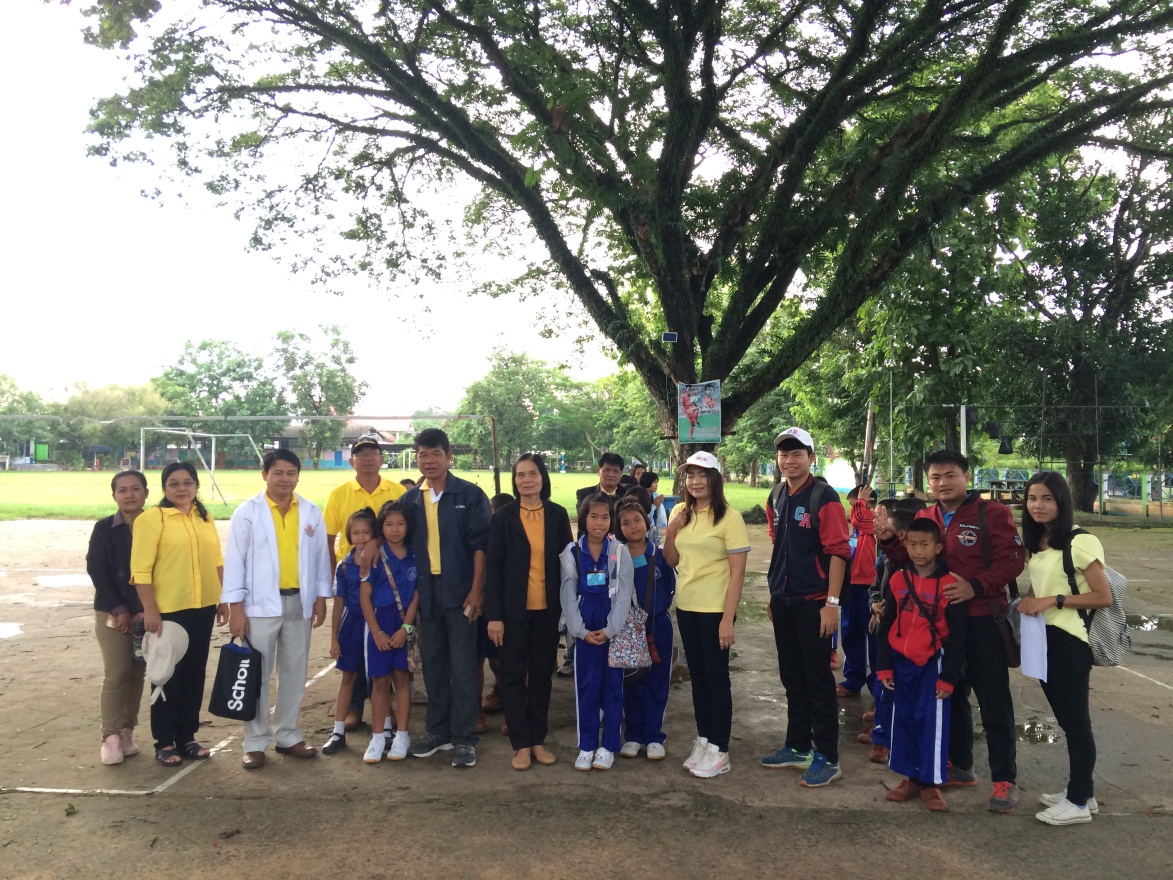 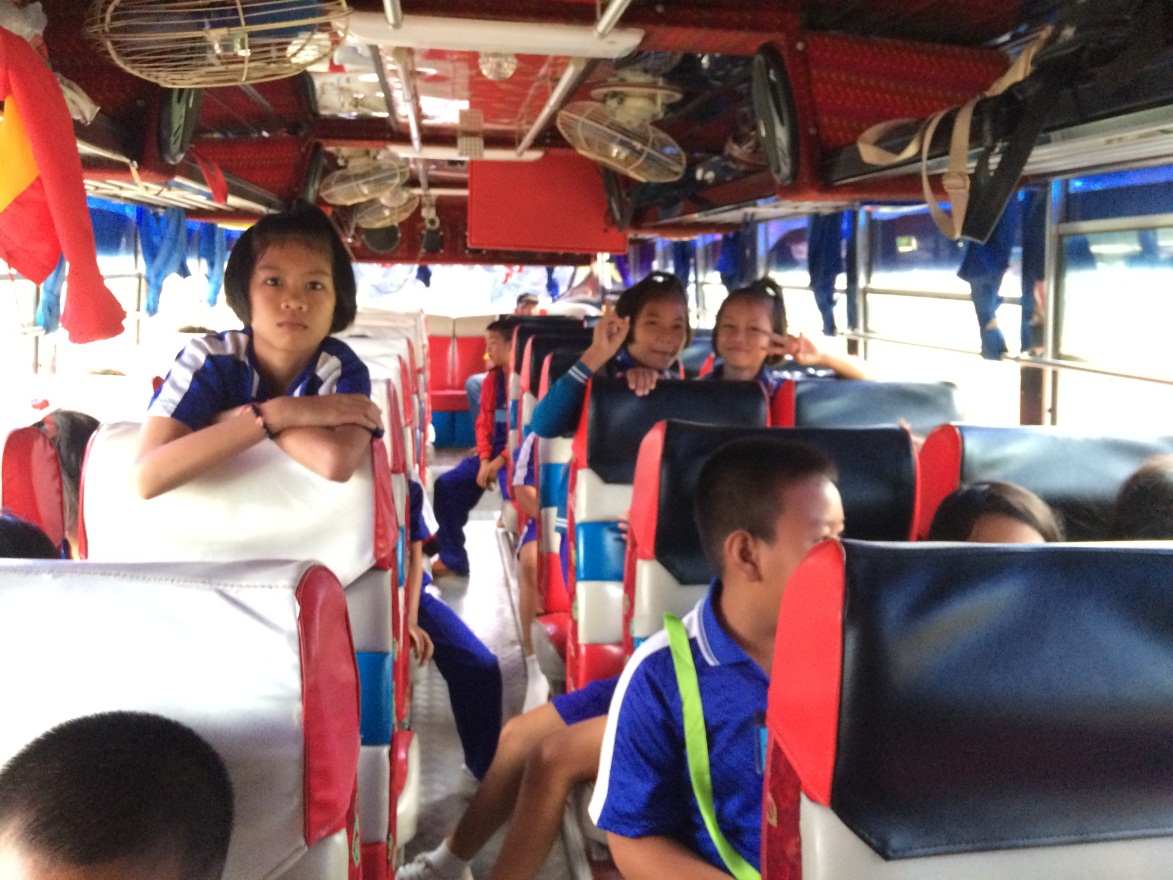 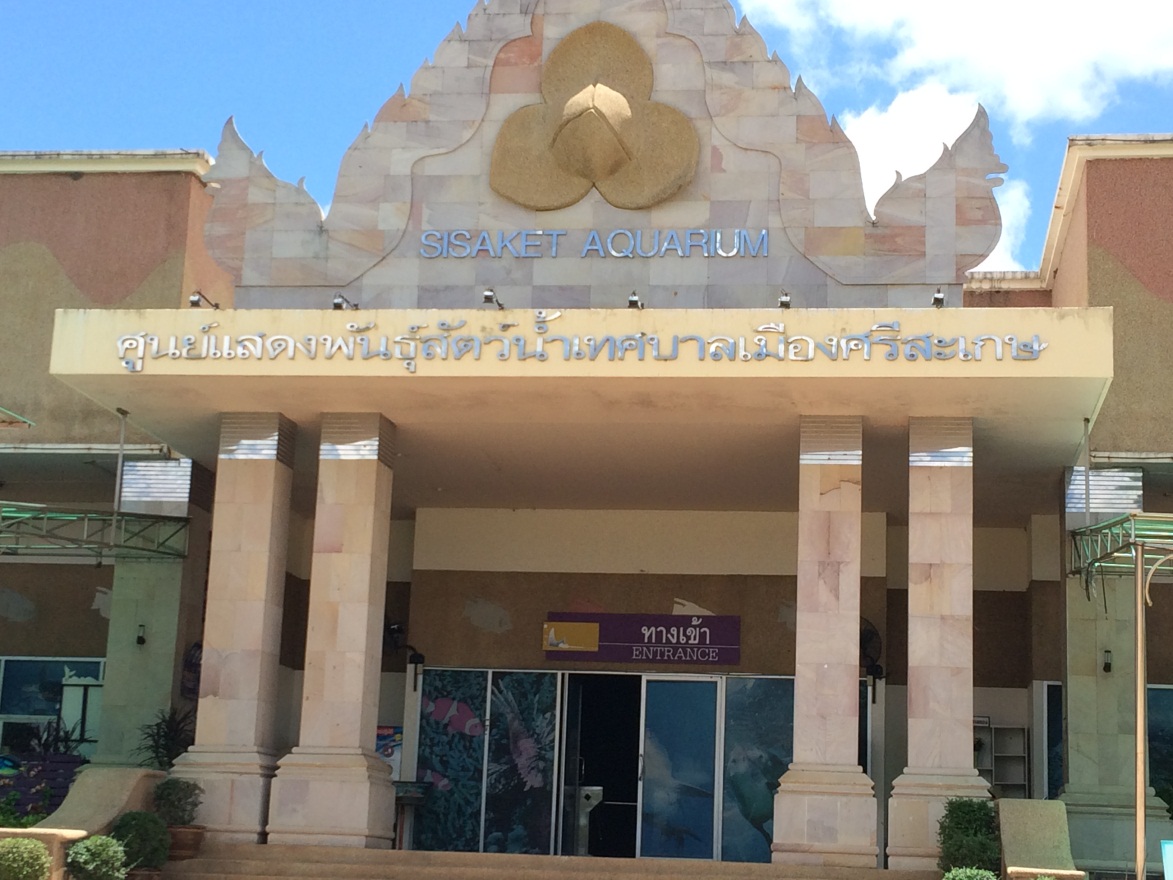 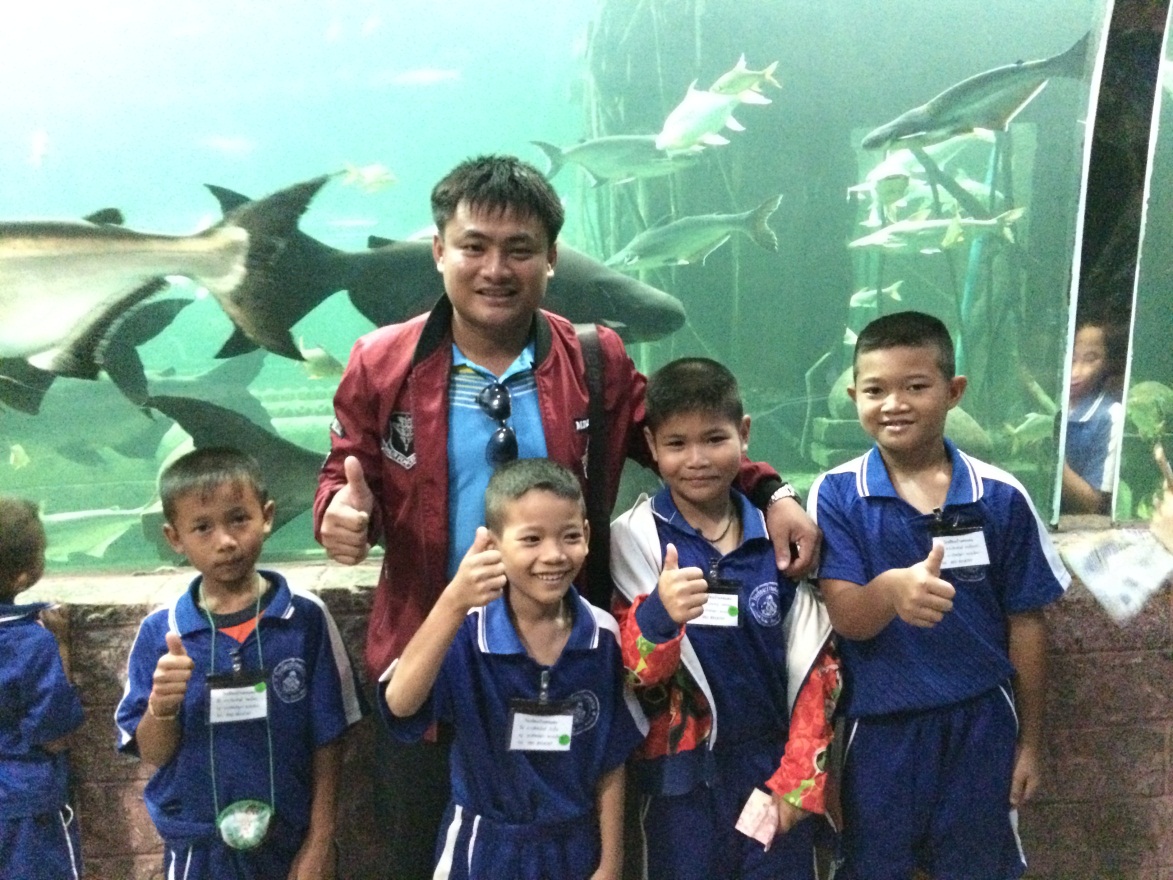 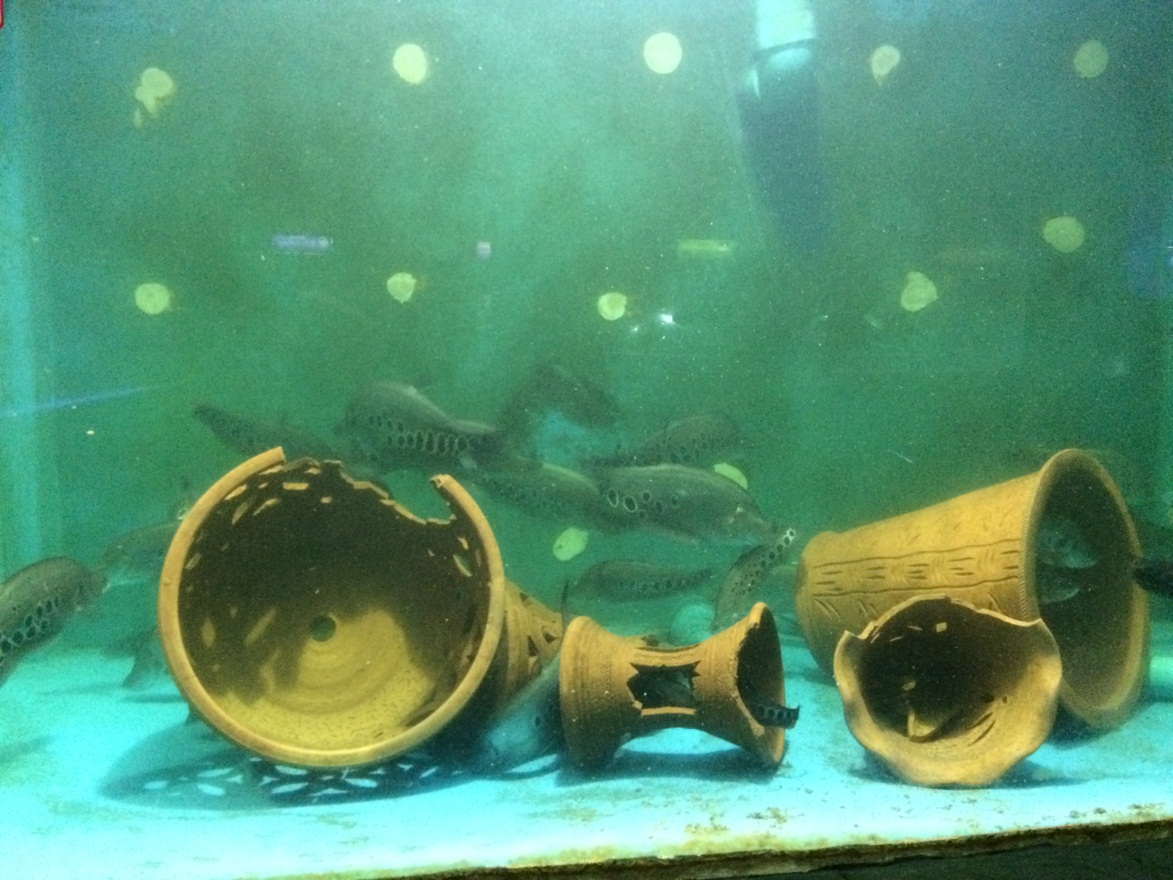 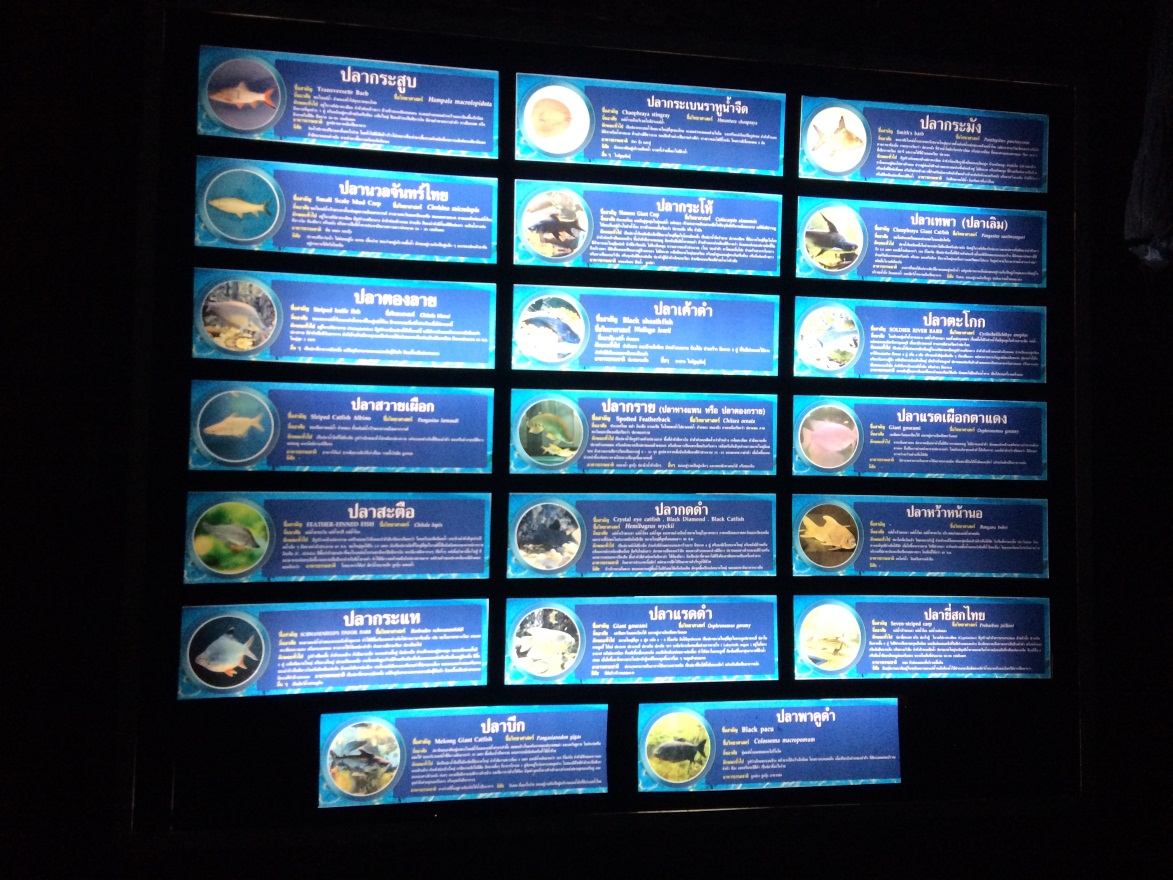 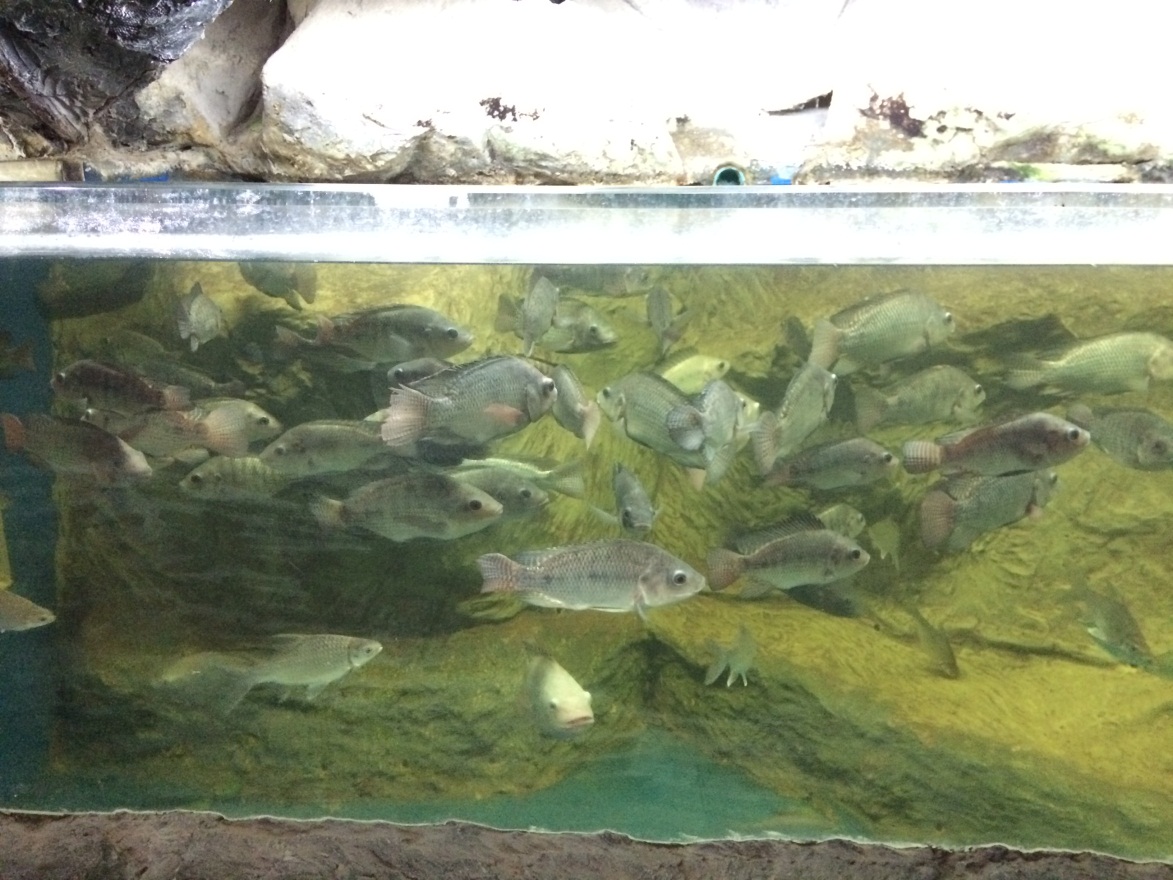 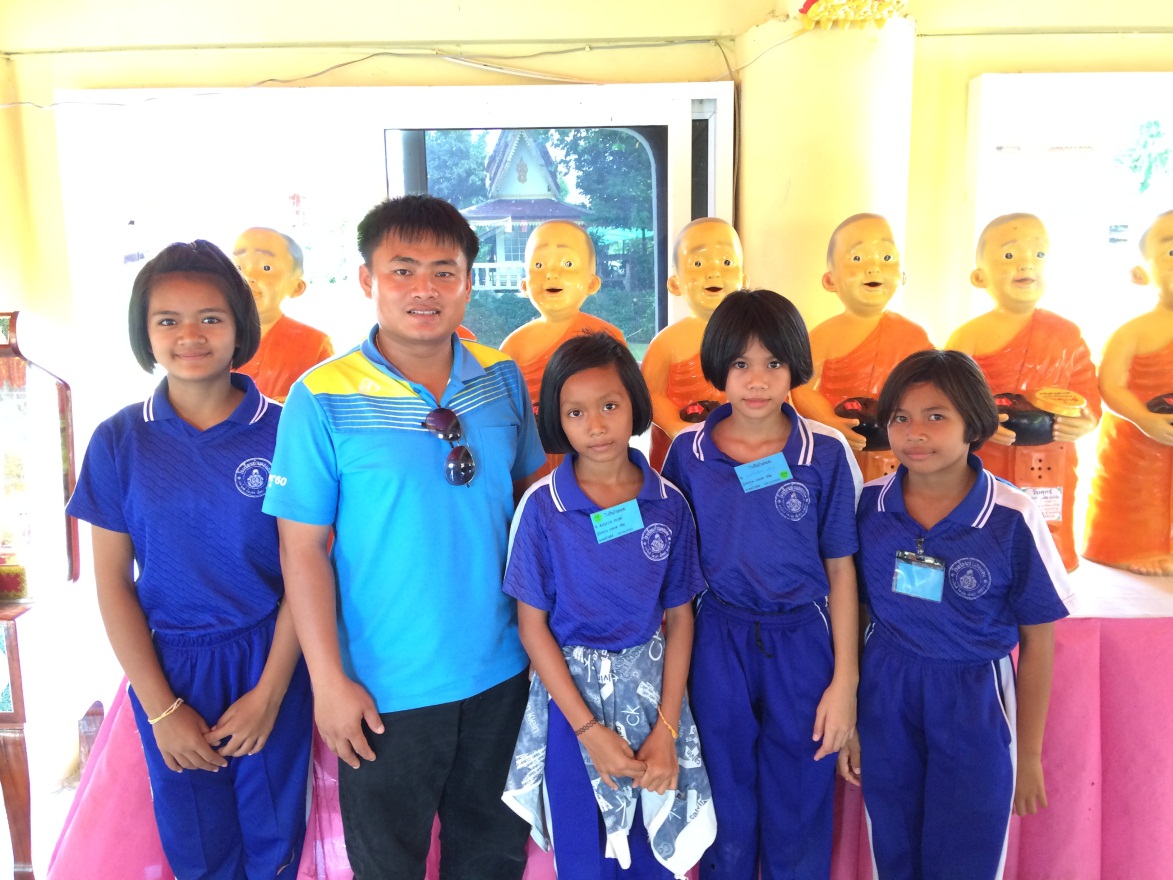 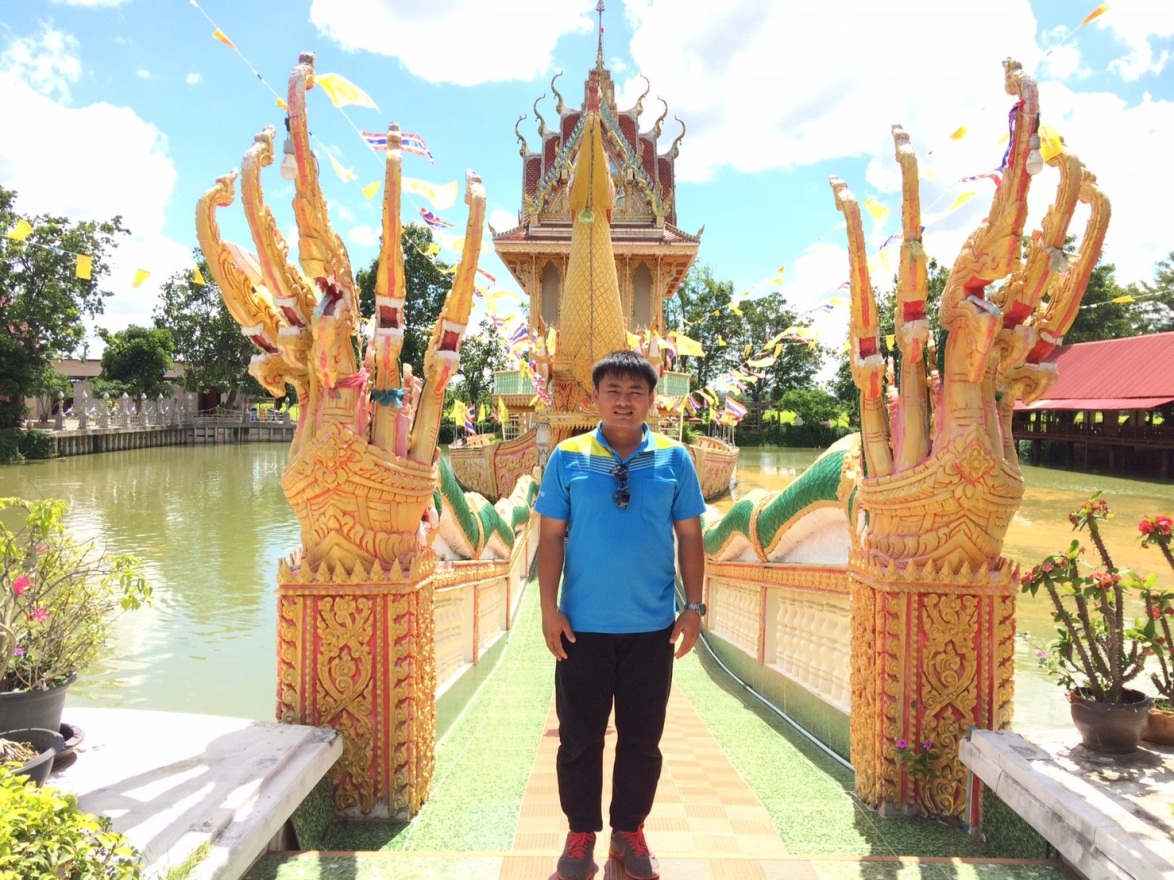 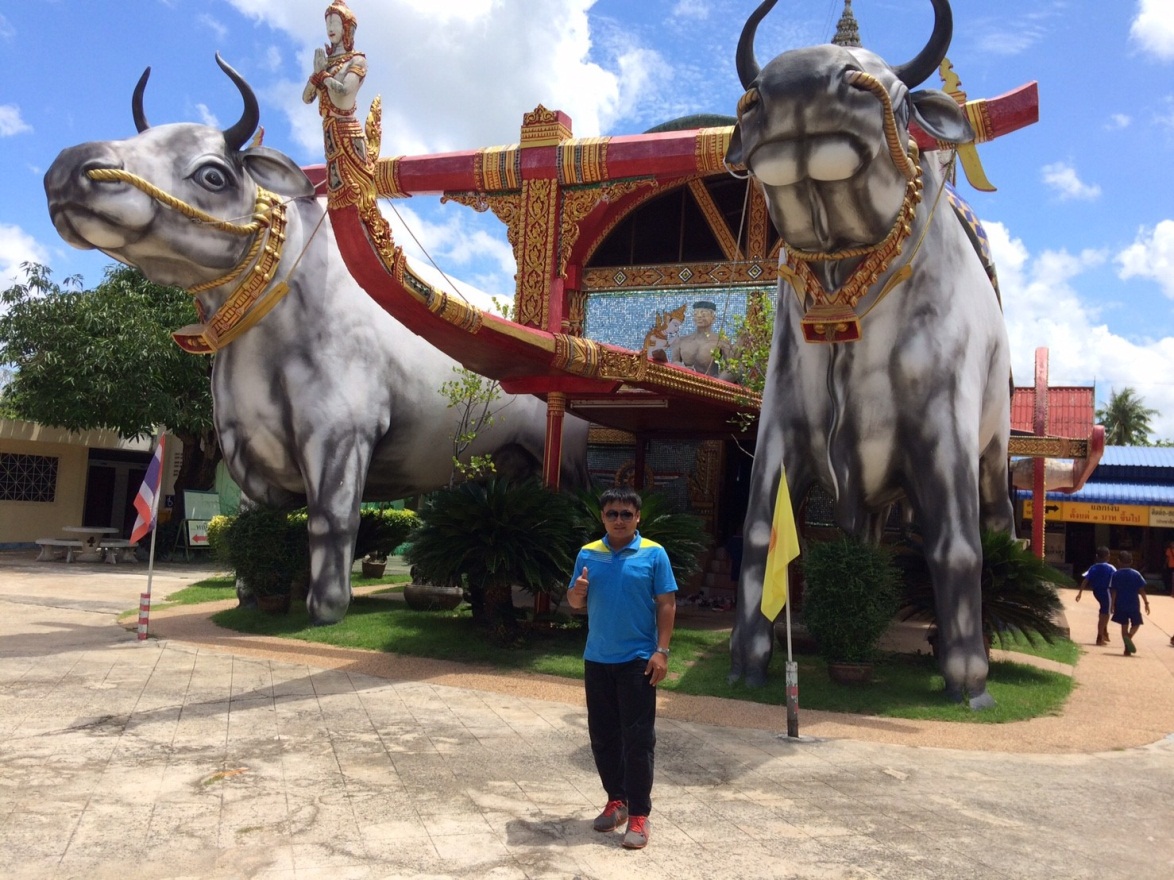 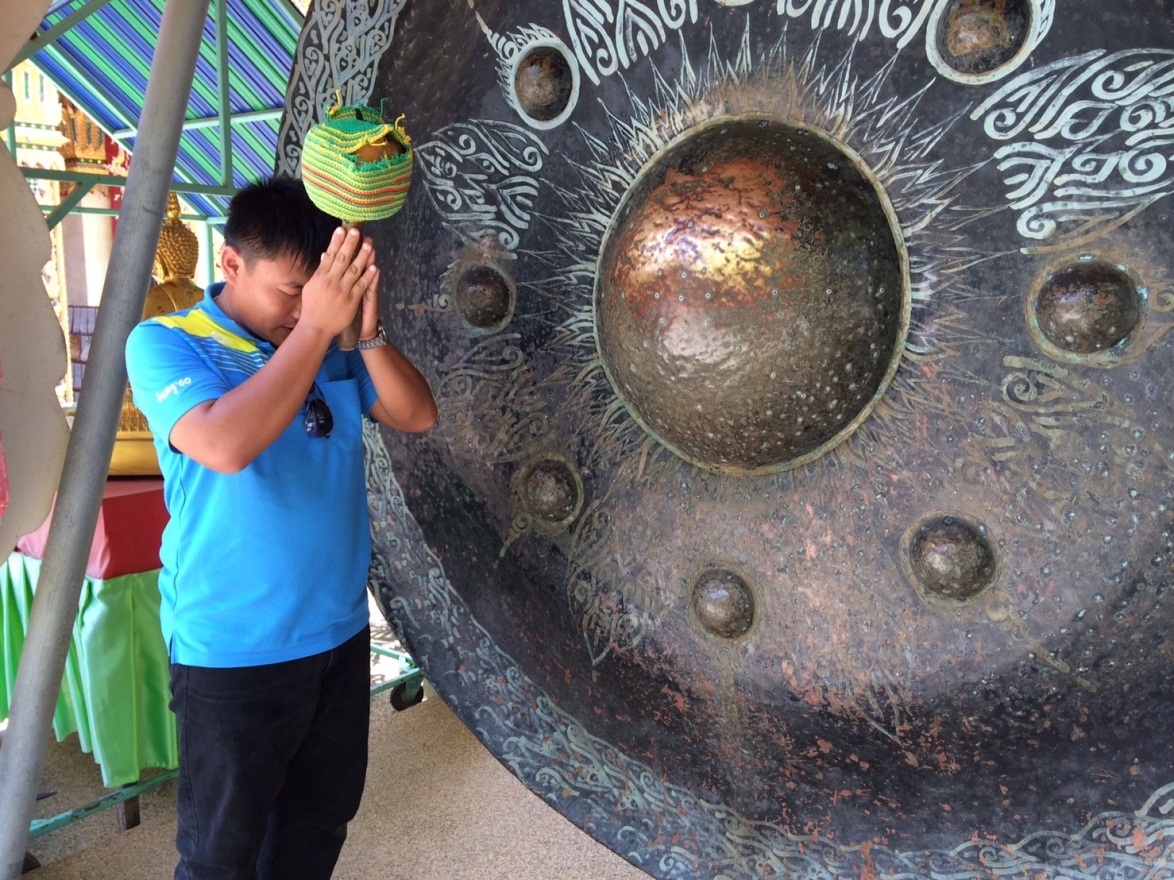 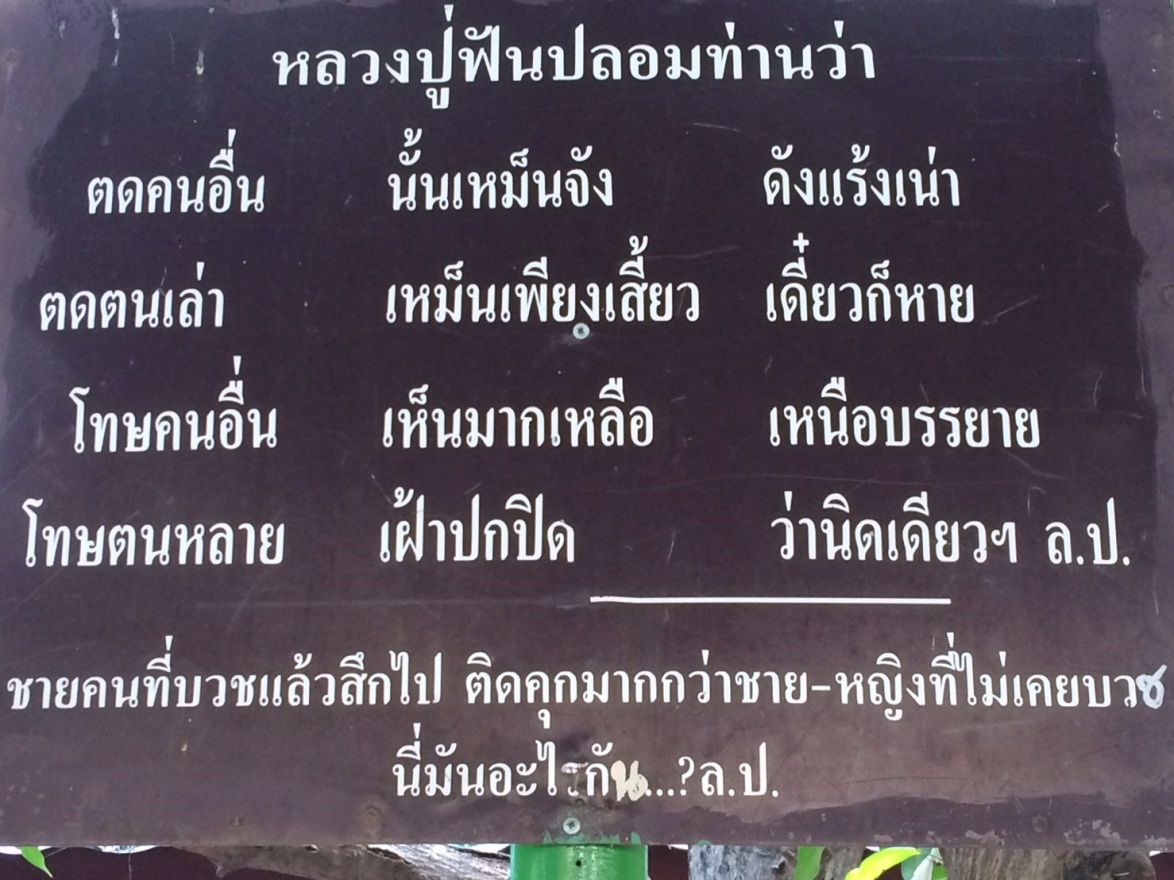 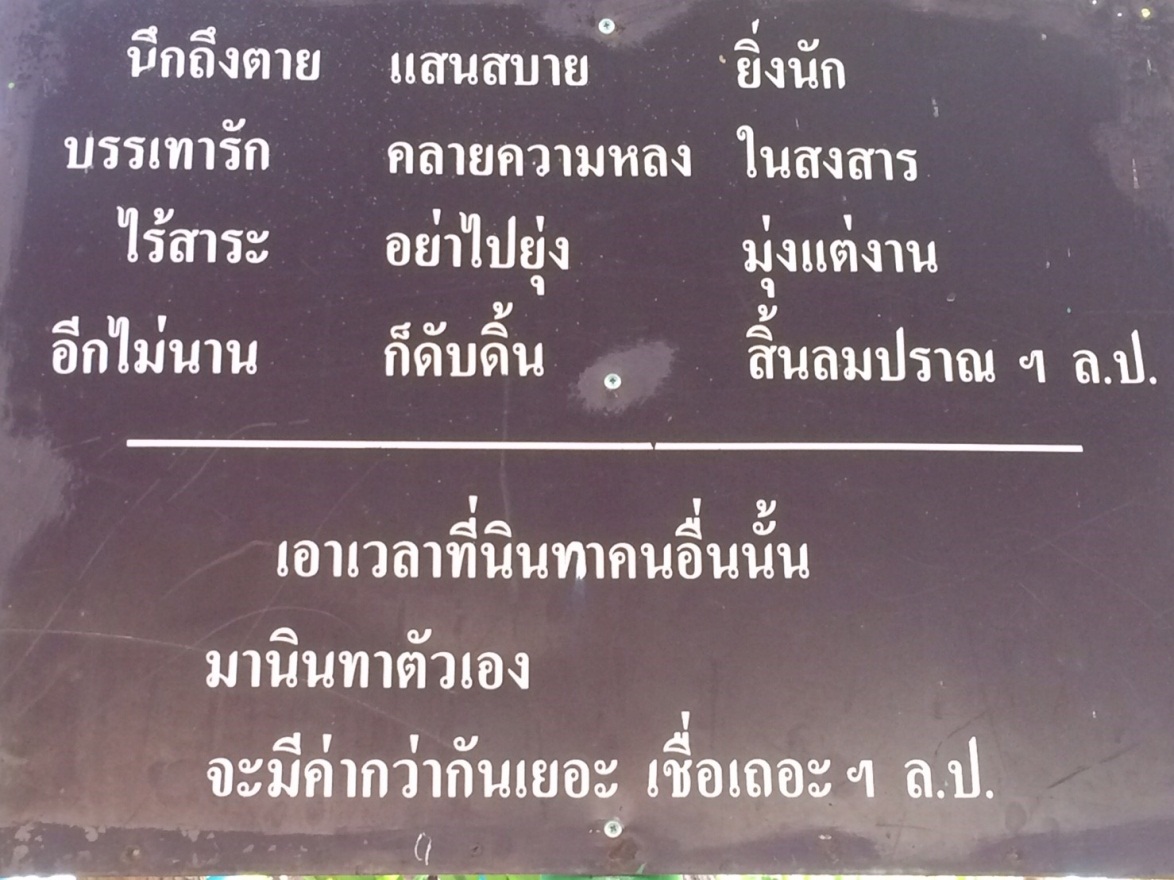 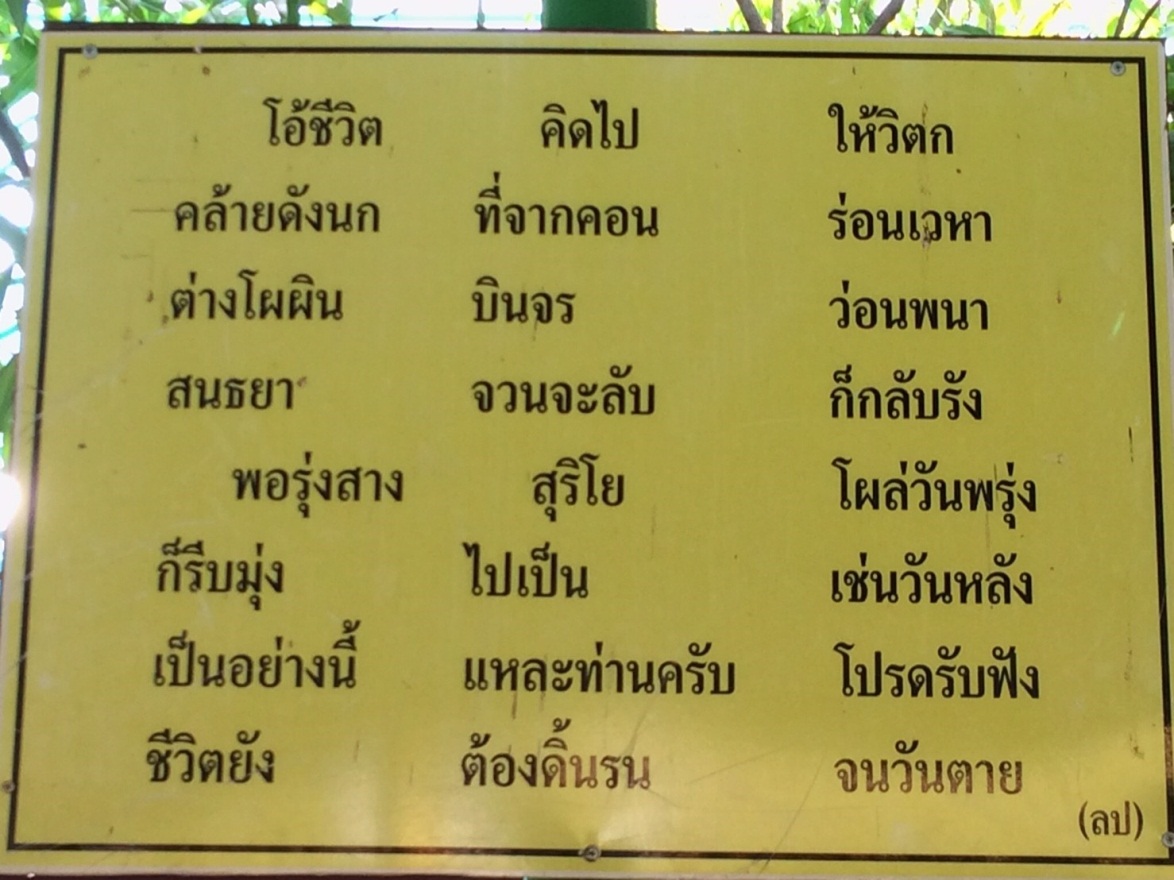 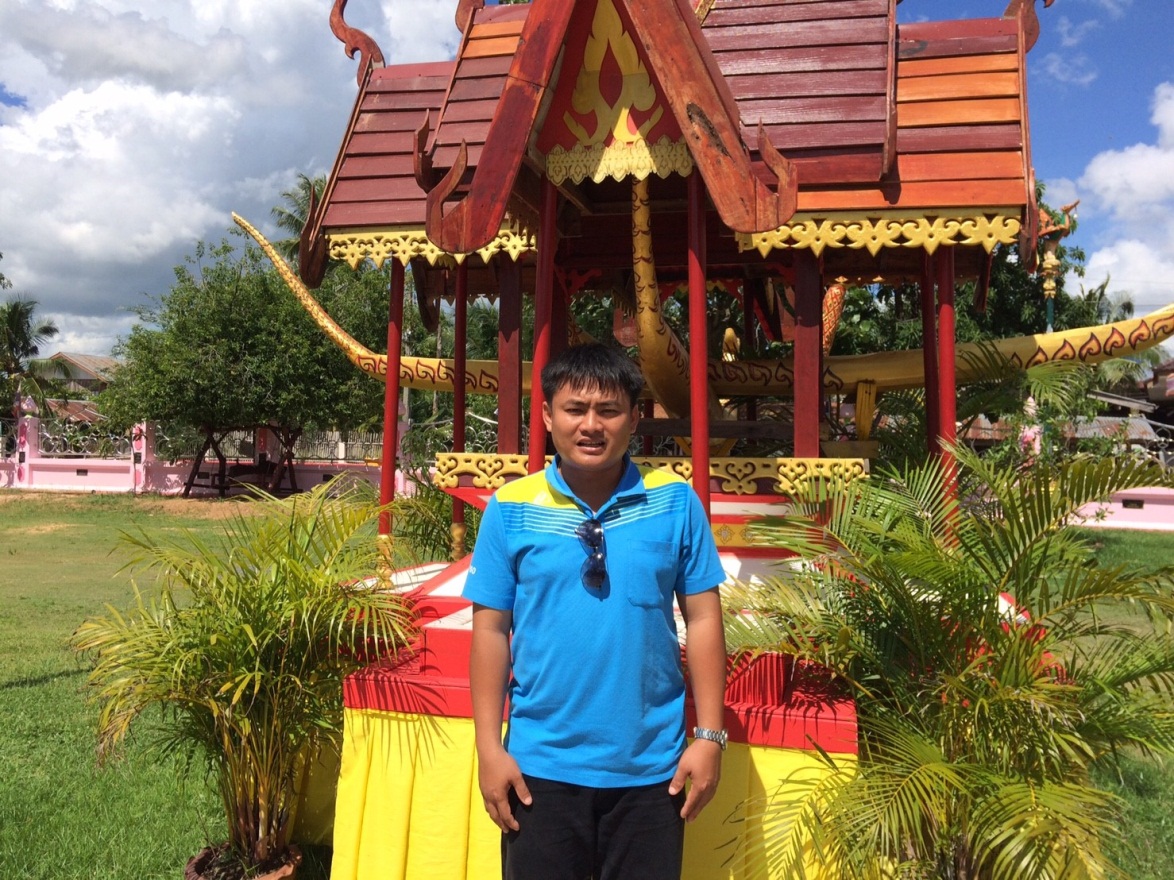 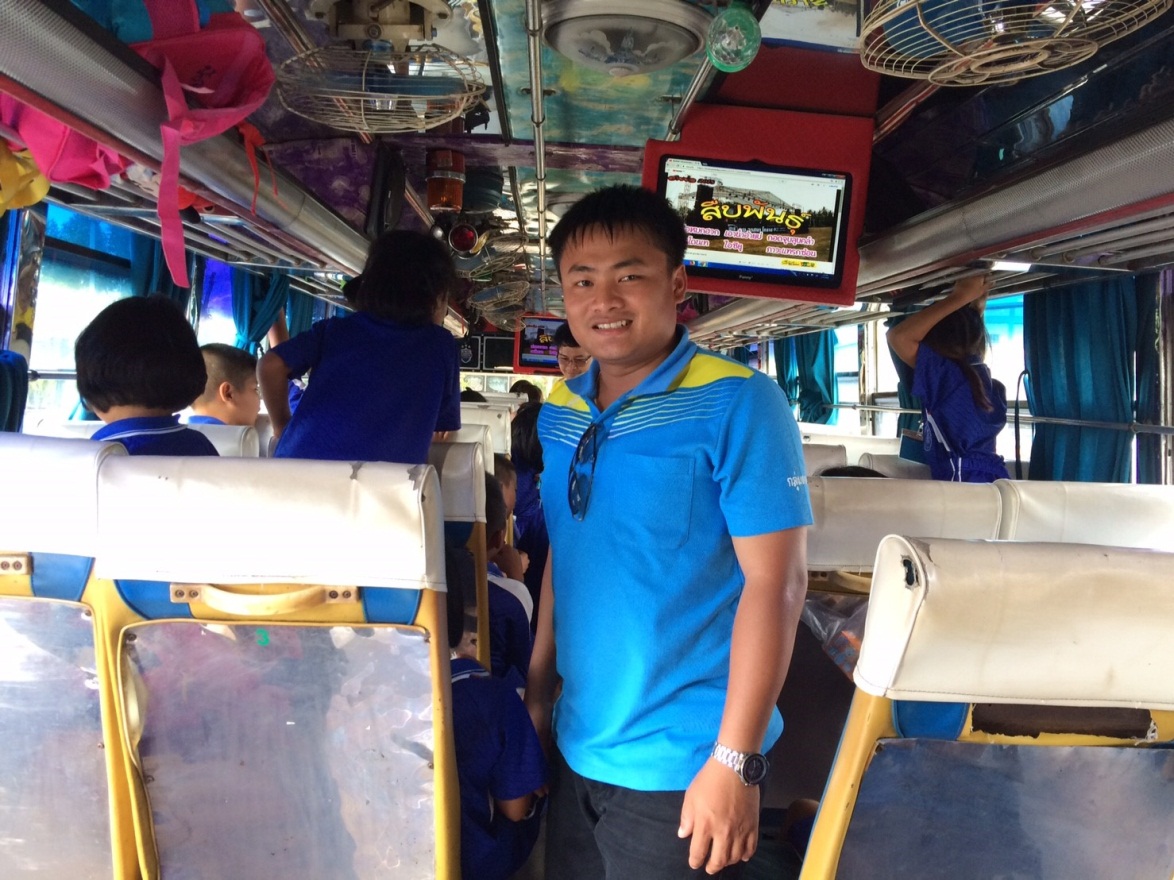 